ORDERBY THE COMMISSION:On March 9, 2015, Dodson Group Incorporated (Company), utility code 310720, filed an Application seeking a Certificate of Public Convenience pursuant to 66 Pa. C.S. § 1102(a)(2), evidencing Commission approval of the discontinuance and abandonment of Interexchange Carrier Reseller (IXC Reseller) services to the public in the Commonwealth of Pennsylvania.The Company was originally certificated to provide telecommunications services as an IXC Reseller at Docket No. A-310720 within Pennsylvania on August 27, 1998.  The Company currently has no customers.  The Company ceased providing telecommunications services effective June 2009.  The Company paid the $350.00 filing fee.  No protests were made since the Application was filed and no hearings were held.  In addition, no motions or petitions were filed in this proceeding.  Upon full consideration of all matters of record pertaining to the Application, we find that approval of the Application would not be detrimental to the public interest; THEREFORE,IT IS ORDERED:That the Application of Dodson Group Incorporated is hereby approved.That a Certificate of Public Convenience be issued pursuant to 66 Pa. C.S. § 1102(a)(2) authorizing the Discontinuance and Abandonment of Interexchange Carrier Reseller services by Dodson Group Incorporated, to the public within the Commonwealth of Pennsylvania, as specified in the Application.That a copy of this Order be served on the Bureau of Corporation Tax in the Department of Revenue.That the Secretary’s Bureau cancel and remove the Dodson Group Incorporated tariff from the active files and that Dodson Group Incorporated be removed from the active lists maintained by the Bureau of Technical Utility Services and the Bureau of Administrative Services.5.   That this case be marked closed.			BY THE COMMISSION,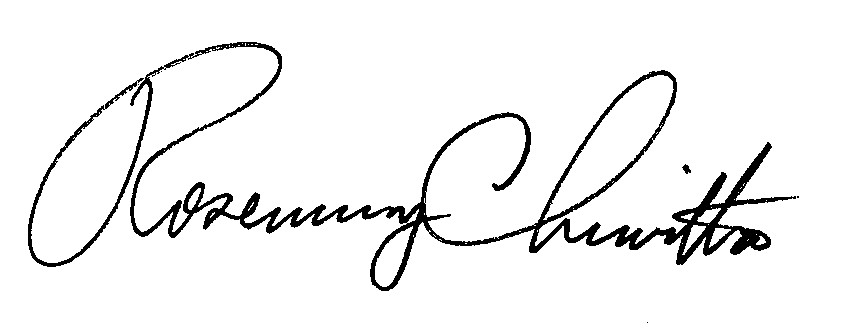 			Rosemary Chiavetta			Secretary(SEAL)    ORDER ADOPTED:  April 9, 2015ORDER ENTERED:  April 9, 2015PUBLIC UTILITY COMMISSIONPUBLIC UTILITY COMMISSIONPUBLIC UTILITY COMMISSIONPublic Meeting held April 9, 2015Public Meeting held April 9, 2015Public Meeting held April 9, 2015Commissioners Present:Commissioners Present:Robert F. Powelson, ChairmanRobert F. Powelson, ChairmanRobert F. Powelson, ChairmanRobert F. Powelson, ChairmanRobert F. Powelson, ChairmanJohn F. Coleman, Jr., Vice ChairmanJames H. CawleyPamela A. WitmerGladys M. BrownJohn F. Coleman, Jr., Vice ChairmanJames H. CawleyPamela A. WitmerGladys M. BrownJohn F. Coleman, Jr., Vice ChairmanJames H. CawleyPamela A. WitmerGladys M. BrownJohn F. Coleman, Jr., Vice ChairmanJames H. CawleyPamela A. WitmerGladys M. BrownJohn F. Coleman, Jr., Vice ChairmanJames H. CawleyPamela A. WitmerGladys M. BrownApplication of Dodson Group Incorporated for approval of the Abandonment or Discontinuance of Interexchange Carrier Reseller Services to the Public in the Commonwealth of PennsylvaniaApplication of Dodson Group Incorporated for approval of the Abandonment or Discontinuance of Interexchange Carrier Reseller Services to the Public in the Commonwealth of PennsylvaniaApplication of Dodson Group Incorporated for approval of the Abandonment or Discontinuance of Interexchange Carrier Reseller Services to the Public in the Commonwealth of PennsylvaniaA-2015-2472076A-2015-2472076